ZMIANY W KODEKSIE PRACY W 2023R.      MIEJSCE:  Regionalna Izba Gospodarcza, ul. 1-go Sierpnia 26b, 37-450 Stalowa Wola 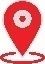      TERMIN: 21 kwietnia 2023r. 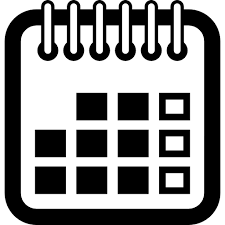      CZAS TRWANIA: start 10:00/4h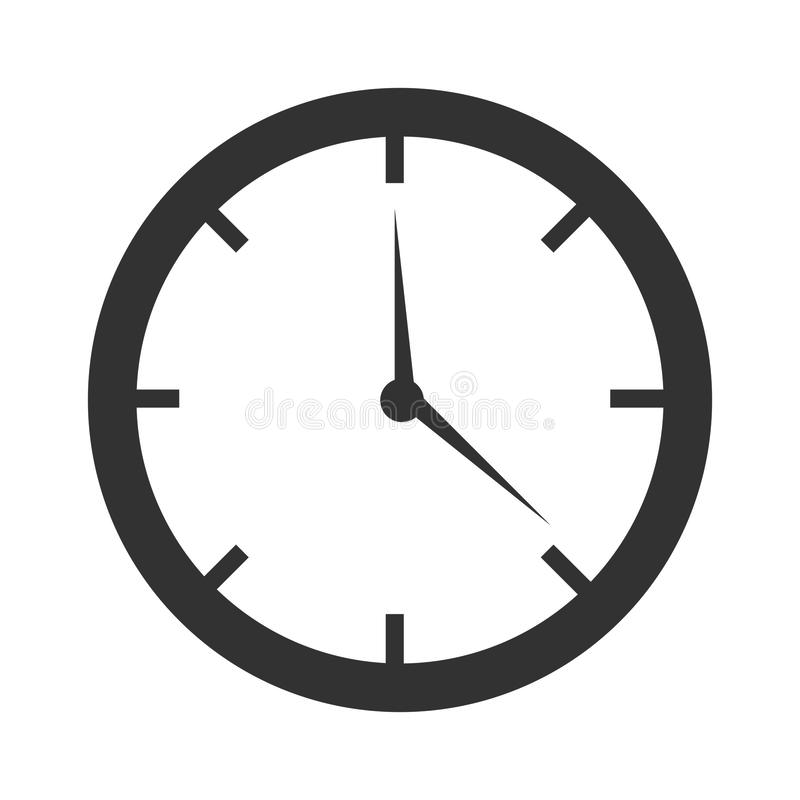 Prezydent RP podpisał pierwszy pakiet zmian do Kodeksu pracy. Są to kluczowe dla każdej
organizacji kwestie takie, jak praca zdalna – która ma zastąpić obecnie funkcjonującą w Kodeksie pracy telepracę (przepisy mają wejść w życie w terminie 2 miesięcy od ich ogłoszenia w Dzienniku Ustaw)
oraz zmiany w zakresie kontrolowania trzeźwości pracowników (przepisy mają wejść w życie w terminie 14 dni od ich ogłoszenia w Dzienniku Ustaw). Te regulacje są bardzo oczekiwane przez pracodawców, ale równocześnie rodzą też szereg obowiązków po ich stronie – m.in. opracowanie regulaminu pracy zdalnej czy procedury kontroli trzeźwości. 
I. ZMIANY W PRAWIE PRACYUchylenie pojęcia telepracy i wprowadzenie nowej definicji pracy zdalnejFormy pracy zdalnejPraca zdalna - okazjonalnaZasady wykonywania pracy zdalnejPracownicy uprzywilejowani w zakresie wnioskowania o wykonywanie pracy zdalnejWniosek o wykonywanie pracy zdalnejObowiązki i uprawnienia pracodawcy oraz pracownika w zakresie pracy zdalnejPraca zdalna- zwrot kosztówPrawo pracodawcy do kontroli trzeźwości pracownikaZasady przeprowadzania kontroli trzeźwości wobec pracownikówPrawo pracodawcy do niedopuszczenia pracownika do pracy Obowiązki pracownikaDodatkowe dni urlopu opiekuńczego oraz z powodu „siły wyższej” Zwiększenie wymiaru urlopu rodzicielskiegoII.  OSTATNIE ZMIANY W ROZLICZENIU KOSZTÓW NIELEGALNEGO ZATRUDNIENIAObciążenie pracodawcy całością składek na ubezpieczenia społeczne Składki na ubezpieczenia społeczne a koszty uzyskania przychoduOdpowiedzialność za nielegalne zatrudnienie wyłącznie po stronie pracodawcyIII.  KONTROLE U PRZEDSIĘBIORCYCzynności sprawdzające•	Kontrola podatkowa•	Kontrola celno-skarbowa•	Postępowanie podatkoweFormularz zgłoszeniowy wraz z oświadczeniami i klauzulą informacyjną dostępny pod adresem:www.rig-stw.plZgłoszenie należy przesłać na adres e-mail: sekretariat@rig-stw.pl do dnia 17.04.2023r.
Koszt szkolenia dla 1 osoby dla członków RIG: 200 zł + 23 % VAT Koszt szkolenia dla 1 osoby: 250 zł + 23 % VATWpłatę należy dokonać na konto w banku: Nadsański Bank Spółdzielczy w Stalowej Woli 76 9430 0006 0000 0925 2000 0001
Z A K R E S  M E R Y T O R Y C Z N Y  S Z K O L E N I APRACA ZDALNAKONTROLA TRZEŹWOŚCIZMIANY W URLOPACHKONSEKWENCJE NIELEGALNEGO ZATRUDNIENIAZ JAKIMI RODZAJAMI KONTROLI MOŻE SPOTKAĆ SIĘ PRZEDSIĘBIORCA?PRAWA I OBOWIĄZKI PODATNIKÓW W CZASIE KONTROLIPROCEDURA NALEŻYTEJ STARANNOŚCI JAKO ELEMENT ZABEZPIECZAJĄCY PODATNIKAWYNIKI KONTROLI A RYZYKO ODPOWIEDZIALNOŚCI KARNO-SKARBOWEJ – NA CO ZWRÓCIĆ UWAGĘ?P R O W A D Z Ą C Y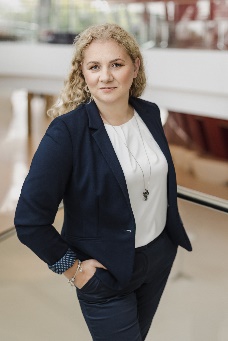 Magdalena Sławińska-Rzemek, doradca podatkowy, partner i szef zespołu podatkowego V4 Group.  Specjalizuje się w obsłudze podatkowej klientów z krajów Grupy Wyszehradzkiej prowadzących biznes w Polsce. Wspiera klientów trakcie kontroli podatkowych i kontroli celno-skarbowych, jak również w postępowaniach przed sądami administracyjnymi. Prelegent oraz autor licznych publikacji z zakresu podatku od towarów i usług oraz podatków dochodowych.R E J E S T R A C J AK O S Z T  S Z K O L E N I A